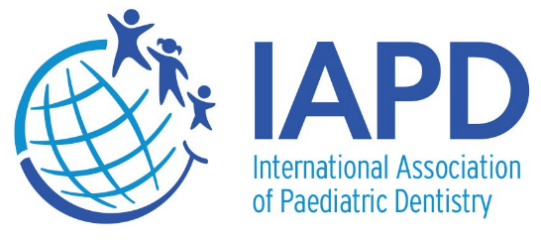 INTERNATIONAL ASSOCIATION OF PAEDIATRIC DENTISTRYNATIONAL SOCIETY MEMBERSHIP APPLICATION FORMYour Name & Surname: Your Email Address: Your contact number (please include country code): Name of Association: Association Address:Telephone (please include country code): Email of Association: Website for link to IAPD: Number of Members:Name of the President: Telephone (please include country code): 		 Email:Terms of office (number of years):	 	Started / Starting on: Name of the President-Elect: Telephone (please include country code): 	Email:Terms of office (number of years):	 	Started / Starting on: Name of the Secretary General: Telephone (please include country code):		Email: Terms of office (number of years)		Started / Starting onThe editors of the International Journal of Paediatric Dentistry would like to publish profiles of the National Societies of IAPD to inform the readership of the challenges facing paediatric s worldwide.  To do this could you please provide a short report which addresses the following questions, (200/300 words). Please include a photograph (if possible) representing some characteristics of your country. Number of paediatric dentists: Does your government recognise paediatric dental specialists? Yes	   No 		 How are dental services for children organised?Are the above-mentioned services private practice / state funded / community-based?Population statistics:	Total population:				Under 16 years of ageMean dmft value for 5 & 12-year-old children Is drinking water fluoridated?	Yes 	No 		Number of undergraduate dental schools: Any additional information you think would be relevant:Date of application:	Signature: 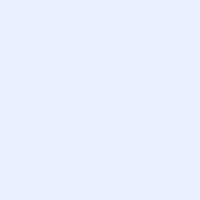 Please send this form to the IAPD Secretariat vie email (iapd@iapdworld.org) accompanied by a copy of the Constitution of the Society, List of Officers & Society logo (if applicable)